化工与制药工程学院2021届毕业生毕业答辩、顶岗实习总结和毕业教育工作方案为了做好2021届毕业生毕业答辩、顶岗实习总结和毕业教育等工作，根据教学工作部《关于做好2021届毕业生毕业答辩、重修考试、学分兑换、毕业资格审核、离校手续办理等工作的通知》，结合化工学院实际，特制定本方案。一、组织机构1、毕业答辩委员会主  任：李东升副主任：邱玉华成  员：王自瑛  乔奇伟  祁秀秀  张枝苗  张启蒙  陈玉伟  周  慧刘长春  王  芳2．各班级答辩工作小组详见附件答辩安排表。二、具体工作安排1．5月17-31日  毕业设计（论文）指导教师指导学生完成论文修改、查重和材料整理等工作；顶岗实习指导教师指导学生完成顶岗实习总结和材料整理等工作；班主任指导学生完成返校准备工作。2．6月1日  制定工作方案及答辩安排表（附件），报教务处备案，通知学生。3．6月4-6日  学生返校进行毕业答辩、毕业教育、顶岗实习总结、毕业补考和学分兑换等。4．6月7-9日  上报毕业设计（论文）成绩、补考、顶岗实习和毕业教育成绩。5．6月10-17日  毕业资格审查。6．6月19-22日  发放毕业证书。三、材料整理与归档要求（一）毕业（设计）论文1．电子材料整理与归档（1）材料：任务书、开题报告、论文、查重报告。（2）整理归档：指导教师收齐整理后打包发给专业教研室主任（文件夹命名：班级全称-学号后两位-学生姓名-指导教师姓名）；教研室主任按班级整理汇总后拷贝给教学秘书；教学秘书归档。2．纸质材料（1）材料：任务书、开题报告、论文、查重报告和工作手册等。（2）校外完成毕业设计的增加材料：用人单位提前要求学生上岗的书面证明（盖章原件或复印件）、常州工程职业技术学院校外完成毕业设计（论文）协议书、校外毕业设计（论文）指导教师登记表及职称证明材料（复印件）、毕业综合课题（设计、论文）安全责任书、告家长书、赴校外完成毕业设计（论文）资格审查表。（3）整理归档：指导教师核实材料装入贴有底条（附件）的档案袋交于学生；学生答辩时交给答辩工作小组；答辩工作小组核查材料、填写成绩后汇总交专业教研室主任；专业教研室主任按班级汇总整理后上交教学秘书；教学秘书归档入库。3．信息核对指导教师仔细核对学生答辩材料中毕设论文的课题名称、学生姓名、指导教师等信息，务必与知网查重系统、教学秘书上报的汇总表中保持一致。4．成绩上报各专业教研室主任指定专人汇总成绩，在6月8日前上报教务系统。（二）顶岗实习1．材料（1）学生上交材料：打印的实习日志、实习周志、指导记录表、实习总结报告、顶岗实习鉴定表（打印后，实习单位指导教师评定成绩并单位盖章）等。（2）指导教师组织的材料：顶岗实习联系汇总表（含成绩）、顶岗实习指导书、顶岗实习巡回检查表、顶岗实习课程教学大纲或课程标准（电子稿）、顶岗实习教学总结。2．整理与归档（1）指导教师收齐学生上交材料；（2）指导教师核实学生顶岗实习信息，修正顶岗实习联系汇总表；（3）指导教师评定学生顶岗实习成绩，汇总至顶岗实习联系汇总表并打印；（4）教研室主任和教学副院长审核签字；（5）指导教师按班级汇总所有学生的毕业生顶岗实习安全事项及毕业补考告知书、顶岗实习巡回检查表和顶岗实习联系汇总表（含成绩）、顶岗实习指导书、顶岗实习巡回检查表和顶岗实习教学总结，装入档案袋，贴好材料清单；（6）指导教师按班级将学生顶岗实习材料汇总后和档案袋捆扎，交教学秘书归档；（7）指导教师按照电子教学包要求整理顶岗实习联系汇总表（含成绩）、顶岗实习指导书、顶岗实习教学总结与顶岗实习课程教学大纲电子稿，发给教研室主任；教研室主任汇总后发给教学秘书归档。3．成绩上报指导教师在6月9日前内将成绩上报教务系统。（三）毕业教育1．材料（1）学生上交材料：毕业教育心得体会（或总结）；（2）指导教师组织的材料：毕业教育课程教学大纲或课程标准（电子稿）、毕业教育教案、毕业教育教案首页、教学日志、毕业教育考勤记录、毕业教育成绩汇总表、毕业教育教学总结。2．整理与归档（1）指导教师以班级为单位汇总学生毕业教育心得体会（或总结）；（2）指导教师根据大纲或课程标准评定学生毕业教育成绩并汇总；（3）指导教师以班级为单位汇总毕业教育心得体会（或总结）、毕业教育教案首页、教学日志、毕业教育考勤记录、毕业教育成绩汇总表、毕业教育教学总结，装入档案袋，贴好材料清单，交教学秘书归档（4）指导教师按照电子教学包的要求组织毕业教育课程教学大纲（电子稿）、毕业教育教案、毕业教育教案首页、毕业教育成绩汇总表、毕业教育教学总结，发给教研室主任；教研室主任发给教学秘书归档。3．成绩上报指导教师在6月9日前将成绩上报教务系统。三、其他事宜以学校相关工作通知为准；未尽事宜后续通知。附件常州工程职业技术学院教师学期教学材料目录任课教师：            签收：              年    月    日常州工程职业技术学院教师学期教学材料目录任课教师：              签收：              年    月    日毕业设计底部贴条格式化工与制药工程学院2021届毕业设计（论文）答辩安排表学期院（部）课程（含实践环节）课程（含实践环节）毕业教育毕业教育毕业教育毕业教育材料序号材料名称材料名称材料名称数量备注1教案教案教案2考勤记录考勤记录考勤记录3成绩汇总表成绩汇总表成绩汇总表4教学日志教学日志教学日志5课程教学小结课程教学小结课程教学小结6学生毕业教育总结报告学生毕业教育总结报告学生毕业教育总结报告学期院（部）课程（含实践环节）课程（含实践环节）顶岗实习顶岗实习顶岗实习顶岗实习材料序号材料名称材料名称材料名称数量备注1指导书指导书指导书2教学小结教学小结教学小结3顶岗实习联系汇总表（含成绩）顶岗实习联系汇总表（含成绩）顶岗实习联系汇总表（含成绩）4顶岗实习巡回检查表顶岗实习巡回检查表顶岗实习巡回检查表5安全事项及毕业补考告知书安全事项及毕业补考告知书安全事项及毕业补考告知书6学生顶岗实习材料学生顶岗实习材料学生顶岗实习材料含实习日志、实习周志、指导记录表、实习总结报告、顶岗实习鉴定表毕业设计（论文）班级姓名学号指导教师毕业设计（论文）序号班级答辩地点答辩小组组长答辩小组成员答辩学生答辩时间1高材1811合一楼A503张枝苗张枝苗、熊煦、陈晓松、熊唯诚高材1811全班8:30-11:3013:30-17:002高材1811合一楼A507马立波马立波、陶宇、徐亮成、周乐高材1821全班8:30-11:3013:30-17:003高材1831合一楼A510高炜斌高炜斌、陆红霞、蒋晓威、陈海明高材1831全班8:30-11:3013:30-17:004精细1811教学楼A301蒋涛陈群，吴军，姚培，张力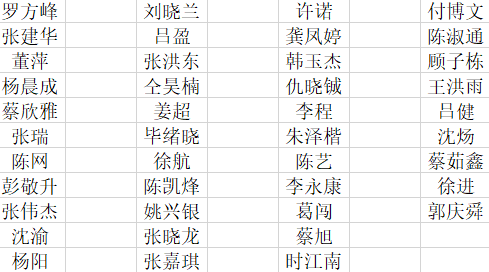 6月5日8:30-11:3013:30-17:005精细1821教学楼A302刘桂云马金花，颜康，徐宇宏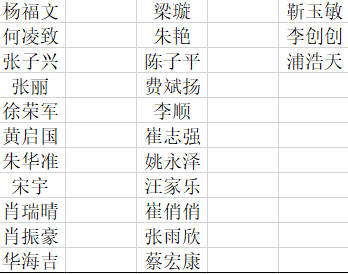 6月5日8:30-11:3013:30-17:006精细1831教学楼A305乔奇伟张启蒙，赵昊昱，祁简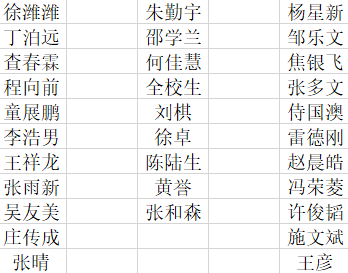 6月5日8:30-11:3013:30-17:007光伏1811合一楼A411李龙珠杨蓉、徐立波、丁玉婕；许贵军曾才展、黄蓉、文樊、陈坤龙、陈前、陈翔程琪、董宇、蒋建国、刘沐、欧昆明、潘温杰、潘岩、任君、沈荣华、石治强、宋厚邑、汪建国、王浩然、王硕、王勇穆、徐宾宾、徐崇景、闫进、叶方龙、殷强、张翔、周海信、周硕硕6月5日8:30-11:3013:30-17:008光伏1821合一楼B516陈玉伟唐惠东、张涛、蒋若愚；薛剑飞代沂蒙、卢玫含、孙紫微、颜诗雅、丁然、范康、费志成、胡光辉、李凯、潘俊江、濮阳、渠红星、邵琦、时英杰、陶叶凡、王鸿弢、王金添、王涛、王祥宇、魏革、许恒境、燕钱龙、岳爽、周兴旺6月5日8:30-11:3013:30-17:009建材1811天工楼B109孙媛媛肖雪军、鞠宇飞、芮爱军陈子良、吴炳鑫、陈瑞、陈雅静、付其静、李雯、卢媛婕、仝晨晨、徐兴雨、周苗苗、庄源、邹雲华、曹海涛、陈永杰、段芳健、高嘉伟、高乐乐、李飞龙、李家浩、毛前洲、倪杰、祁立旺、乔威、孙旺、唐帆、田野、王浩杰、王立业、王涛、王中远、王子悬、王梓臣、徐冬祥、徐钱、杨伦宇、张彬、张硕、张宇、赵东升、周彬、周渝达6月5日8:30-11:3013:30-17:0010建材1821天工楼B110周慧鞠宇飞、徐开胜、刘文斌、戴丽聪夏正权、李雯雯、刘璐、杨雨卓、叶文昕、袁梦澜、程昉珂、代刹风、邓超、邓雨、杜翔、凡绪久、高云龙、江佳荣、李明、刘君杰、刘少亮、刘治、潘月武、任浩东、石磊、汤云超、王柳阳、王文龙、王祥、王中任、吴家园、熊昆鸿、徐群群、许勇成、许远龙、姚宜鑫、张茂阳、张情如、张少阳、周灿、沈卫娣、魏孟婷6月5日8:30-11:3013:30-17:0011建材1813天工楼B108刘日鑫侯林燕、高淑娟、邹冬青吕梦辉、蔡宗梅、陈慧雯、皮海风、祁文杰、尹倩雯、张慧颖、张文欣、柏峰、曾团圆、陈博文、戴寅嵩、高正阳、江志远、蒋礼政、靖雨铭、李国强、力梓航、刘国栋、卢鹏飞、潘梅昊、乔纯、宋欣炎、孙超、孙涛、王添、肖苏华、严万顺、裔积安、张静伟、张童、张杨、张志远、赵伟程、周昊、朱俊炎、朱旭、庄苏涵6月5日8:30-11:3013:30-17:0012药品生产1811知行楼A208何颖吕文明、王旭波、周海平、吴沉药品生产1811全体学生6月5日8:30-11:3013:30-17:0013药品生产1821知行楼A209翁智兵张文雯、陈文华、秦海芳、周文天药品生产1821全体学生6月5日8:30-11:3013:30-17:0014药品生产1813、1823知行楼A305孟祥斌赵怡红、陈绘如、陈闻起、王芳、陆树宏药品生产1813、1823全体学生6月5日8:30-11:3013:30-17:0015化工1811合一楼中202樊亚娟樊亚娟、刘承先、张晓春、苏胜平化工1811班级学生6月5日8:30-11:3013:30-17:0016化工1833合一楼A205刘长春王晓东、李雪莲、吴东恩、孙玉叶、骆许峰化工1833班学生6月5日8:30-11:3013:30-17:0017化工1823合一楼A107陆敏文艺、陈川、王亮、郭泉、徐小明、化工1823班学生6月5日8:30-11:3013:30-17:0018化工1813合一楼中204伍士国贺新、李英利、刘柏荣化工1813班学生6月5日8:30-11:3013:30-17:00